В соответствии с постановлением Правительства Москвы от 17 мая  2013 года         № 289 - ПП «Об организации платных городских парковок в городе Москве», письмом префектуры ЮВАО  от 22 мая 2015 года  № СЗ-02-344/5, письмом управы района  Лефортово от 2 сентября 2015 года № И-984/5, рассмотрев материалы по размещению платных парковок по адресам: ул. Авиамоторная д.12, 14 (перед домом),  проезд з-да Серп и Молот, вл.5(вне границ УДС),  Золоторожский вал, вл.11, стр.26 (со стороны Шоссе Энтузиастов при направлении в центр)Совет депутатов решил:1. Согласиться с  размещением платных парковок в районе Лефортово по адресам: : ул. Авиамоторная д.12, 14 (перед домом), проезд з-да Серп и Молот, вл.5(вне границ УДС),  Золоторожский вал вл.11, стр.26 (со стороны Шоссе Энтузиастов при направлении в центр)(Приложение).2. Направить настоящее решение в префектуру Юго-Восточного административного округа и управу района Лефортово города Москвы.3. Опубликовать настоящее решение в приложении «Муниципальный вестник Лефортово» газеты «Лефортово» и разместить на официальном сайте www.sovmunlef.ru.4. Контроль за исполнением настоящего решения возложить на главу муниципального округа Лефортово П.Д. Филиппова.Глава муниципальногоокруга Лефортово                                                                                             П.Д. ФилипповСхемы размещения платных парковок по адресам: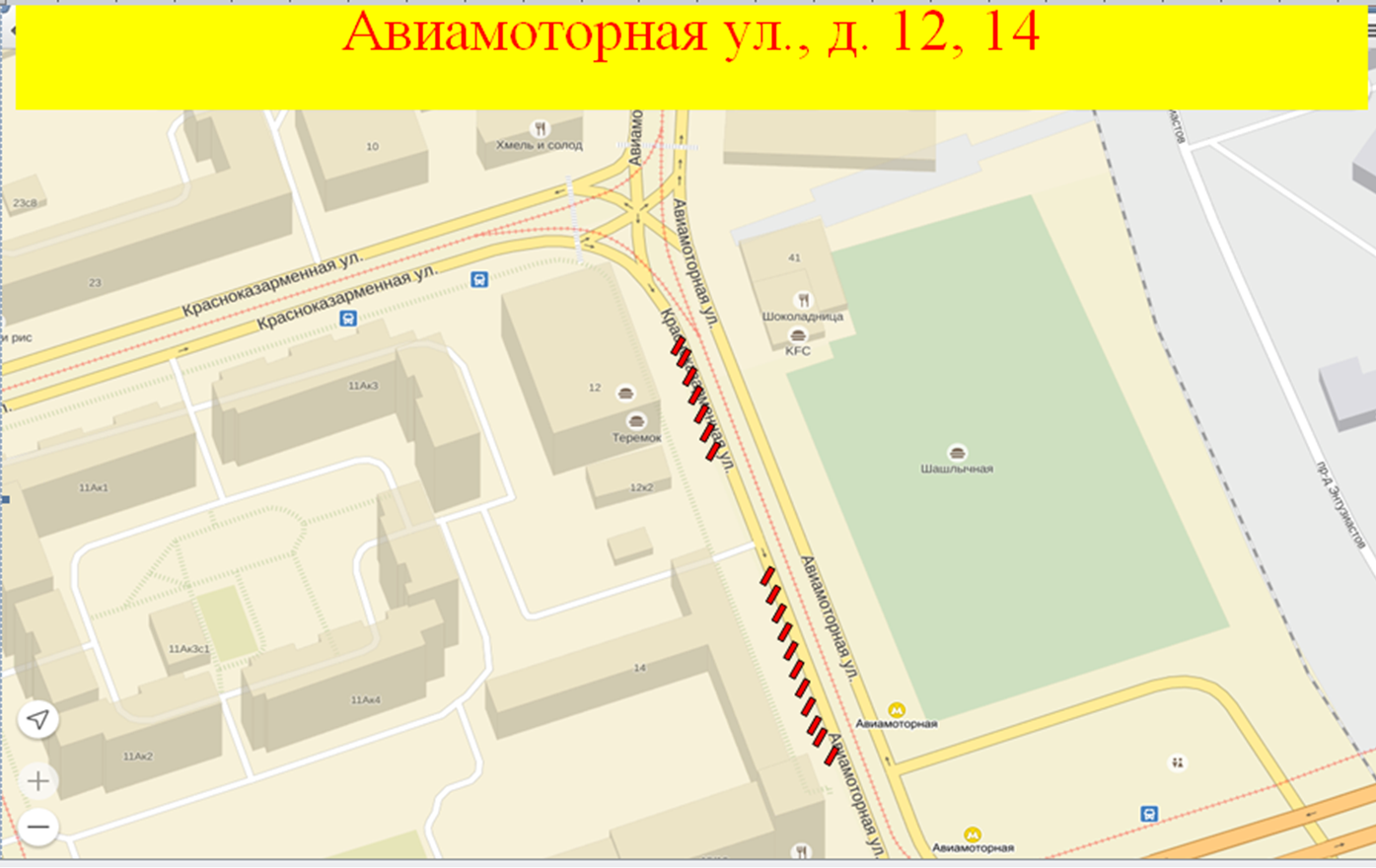 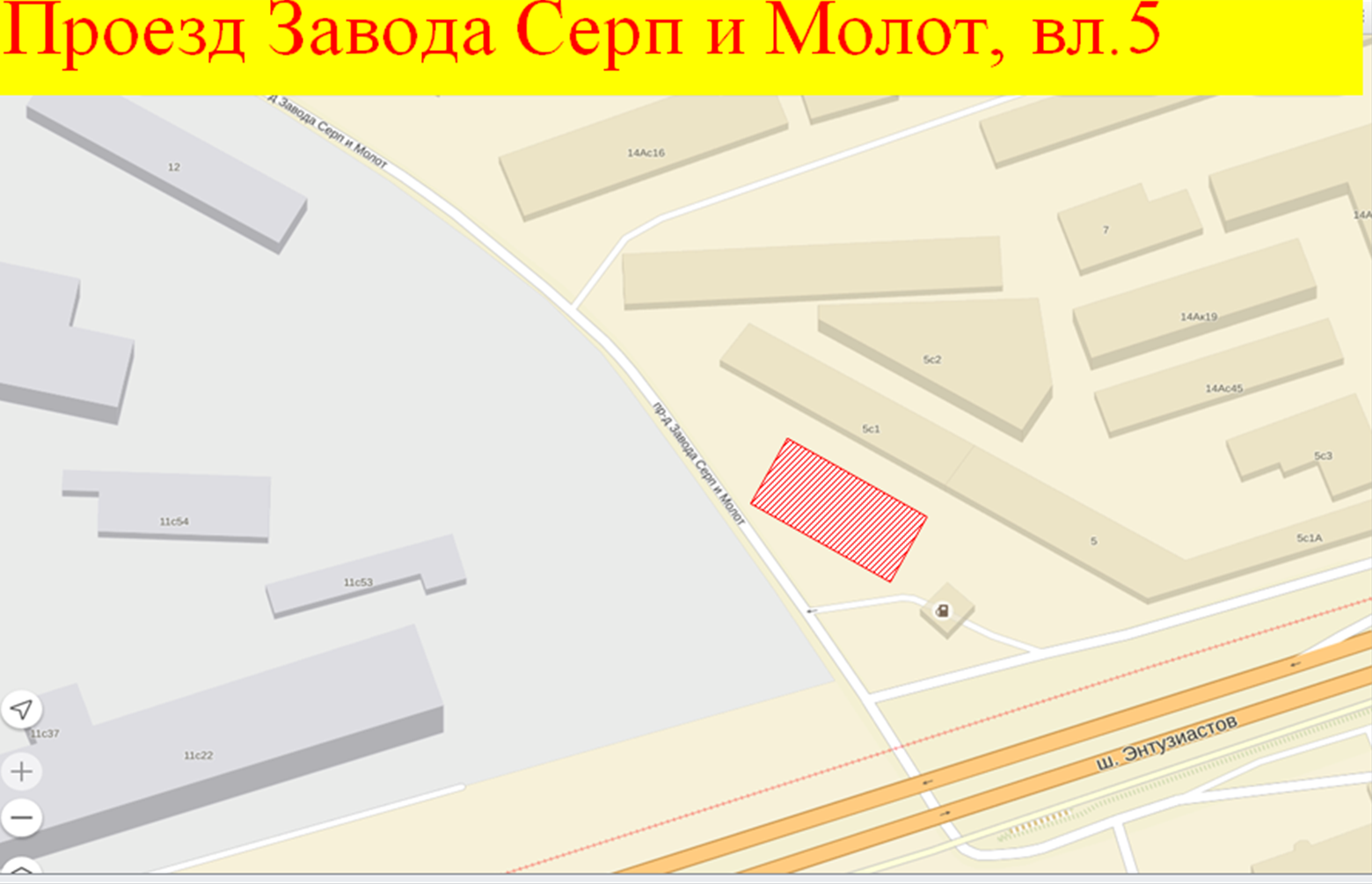 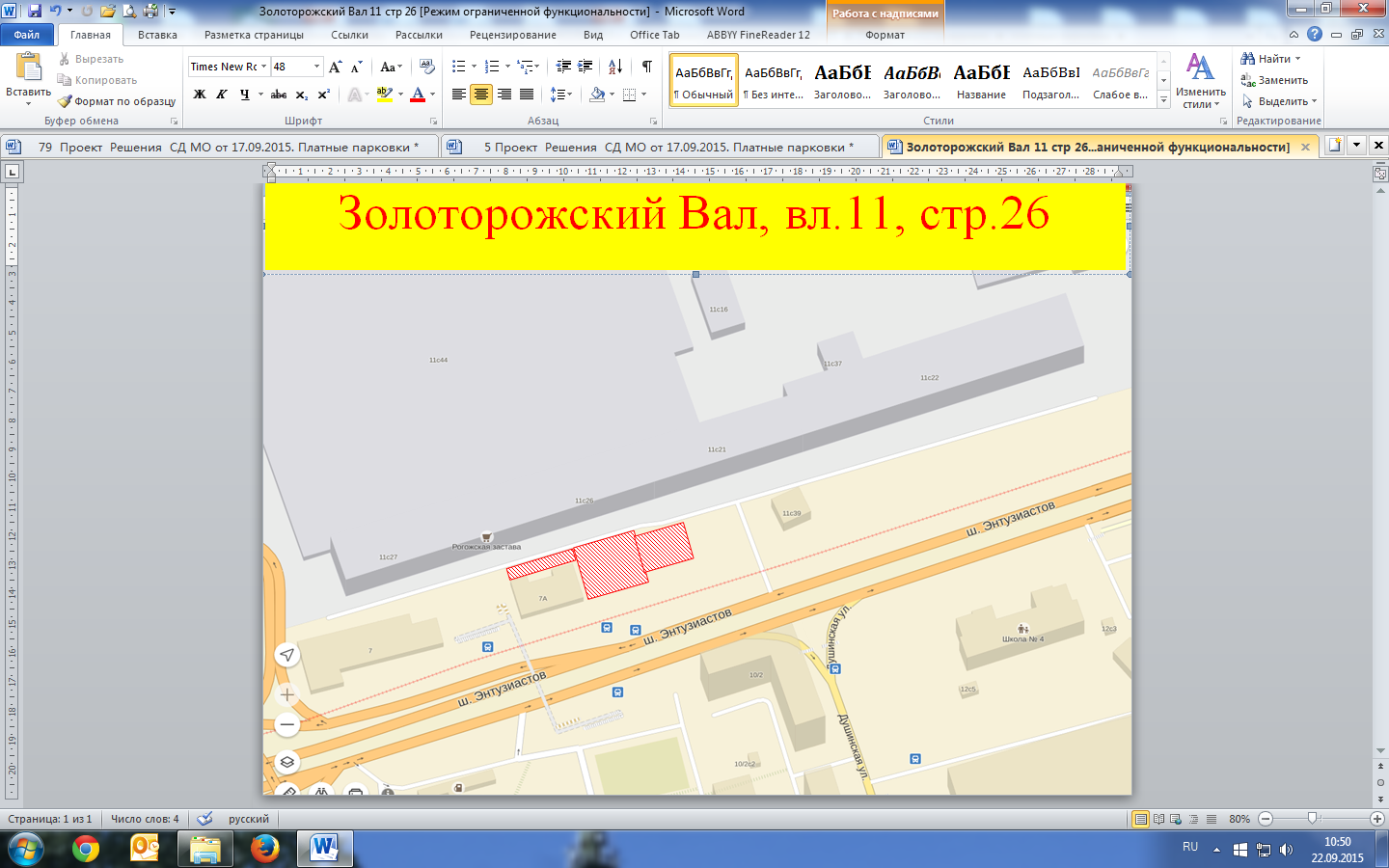 О  размещении платных парковок по адресам: ул. Авиамоторная д. 12, 14 (перед домом),  проезд з-да Серп и Молот, вл.5(вне границ УДС),  Золоторожский вал вл.11, стр.26 (со стороны Шоссе Энтузиастов при направлении в центр)Приложение к решению Совета депутатов муниципального округа Лефортовоот 17сентября  2015  года  № 79